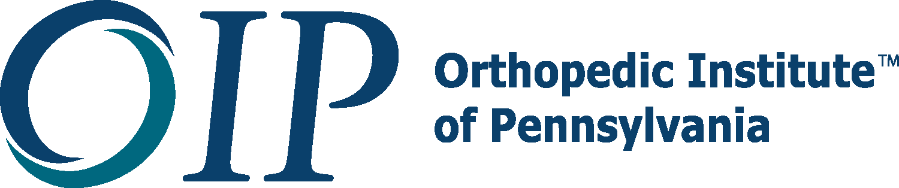 PLEASE CALL THE OFFICE TO SCHEDULE FRACTURE AND SAME DAY APPOINTMENTS.ORTHOPEDICS PODIATRY, RHEUMATOLOGY & PAIN MANAGEMENT PHONE: 717.761.5530 | FAX: 717.737.7197PHYSICAL THERAPYCAMP HILL 717.920.2620 | FAX: 717.920.2621CARLISLE 717.980.3568 | FAX: 717.980.3568HARRISBURG 717.920.4950 | FAX: 717.920.4955HERSHEY 717.483.2311 |FAX: 717.483.2311MILLERSBURG 717.743.1622 | FAX: 717.889.7321Referring Provider Name:  ______________________________________________________________Provider Phone #:  _________________________	Provider Fax #:  _________________________	Patient’s Name:  ______________________________________________________________________   	  	   Last					First				M.I.Patient DOB:  _________________________		Patient Phone:   _________________________	If patient is a minor, please list parent/guardian:  ____________________________________________Reason for Appointment (Please circle)Orthopedic		Podiatry		Pain Management		Rheumatology		Physical Therapy (Please send PT referrals to the correct Physical Therapy Fax number above)Will this patient need an interpreter? (Circle One):No	Yes:  Sign Language     Yes: Language (primary language) _______________________________ Condition/body part patient being seen for: ________________________________________________List if requesting specific provider and/or location: __________________________________________Comments: ___________________________________________________________________________